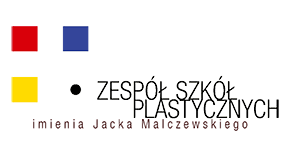 Wariacje na temat twórczości Jacka MalczewskiegoCzęstochowa 2016imię i nazwisko ucznianazwa i adres szkołynauczyciel prowadzącytechnikatytuł pracy